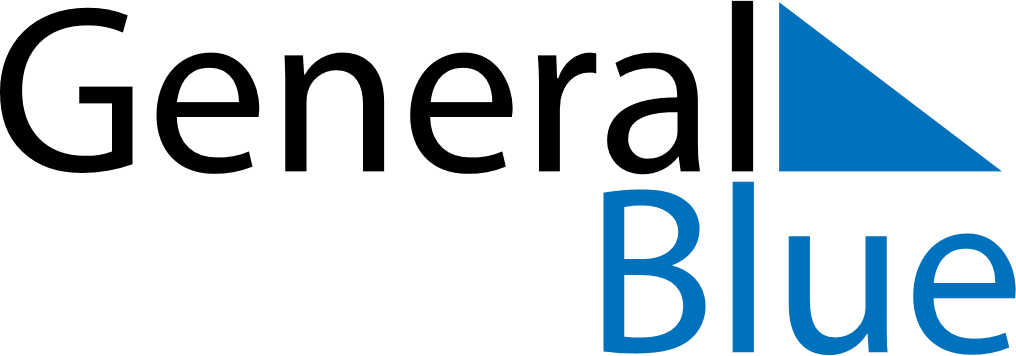 January 2026January 2026January 2026BelarusBelarusSundayMondayTuesdayWednesdayThursdayFridaySaturday123New Year’s Day45678910Christmas Day111213141516171819202122232425262728293031